WARRAGUL AND DISTRICT NETBALL ASSOCIATION INC. (A3686)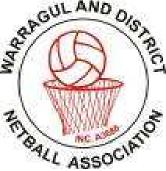 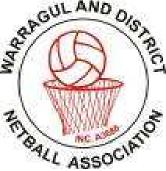 TWILIGHT COMPETITION 2014-2015CLUB REGISTRATION FORMTeam Fees:   Section/Age Group:  Payment: Please tick the appropriate box below.Club Name:Team Colours:SkirtTopBibBodysuit11 and Under ( age 9 to 11 as at 31/12/14)13 and Under ( age 11 to 13 as at 31/12/14)15 and Under ( age 12 to 15 as at 31/12/14)17 and Under ( age 14 to 17 as at 31/12/14)OPEN  ( minimum age of 15 as at 31/12/14)Will you supply your own Umpire? please write how many teams in each sectionPosted a cheque to the WDNA Treasurer, P.O Box 1277, Warragul Please tick the appropriate box below.Will pay cash to Treasurer on Wednesday October 1st Please tick the appropriate box below.Direct Deposited on  Please tick this box before completing.All players of  have read and understood all the information and requirements regarding the WDNA 2014-2015 Twilight Competition and will abide by their rules and code of behavior at all times.